ESTUDANTENome Completo (sem abreviações):Endereço Completo: CPF: _______________________E-mail:_______________________________________________________Telefone(s): _________________________________________________________Curso: _____________________________________________________________Período: ___________________ Turno: __________________________________Número de matrícula: ___________________________Link para currículo lattes CNPq (item obrigatório): _____________________________________________Possui vínculo empregatício?(   ) Sim                   (   )NãoJá desenvolveu pesquisa de Iniciação Científica no ISECENSA?(   )Sim                 (   )NãoOBS.: ANEXAR CÓPIA DA IDENTIDADE, CPF E COMPROVANTE DE MATRÍCULADADOS DO PROJETO DE PESQUISA AO QUAL ESTARÁ VINCULADO:PROFESSOR PROPONENTE: ___________________________________________________________________________________TÍTULO DO PROJETO: ____________________________________________________________________________________________________________________________________________________________________________________________________________________________________________________________________________________________________________________________________________________________Grande Área do Projeto(   ) Ciências Agrárias                                (   ) Ciências Sociais Aplicadas(   ) Ciências Biológicas e da Saúde         (   ) Linguística, Letras e Artes(   )  Ciências Humanas                              (   ) Engenharias(   ) Ciências Exatas e da TerraCurso em que o projeto está vinculado: ___________________________________________________________________________________COMPROMISSO DO ESTUDANTEDeclaro, para fins de direito, que assumo o compromisso de dedicar-me às atividades do projeto de pesquisa submetido ao PIBIC/ISECENSA, além das atividades de graduação, durante a vigência do mesmo e de acordo com o plano de trabalho proposto. Declaro ainda, estar ciente dos compromissos assim estabelecidos, assumindo todas as responsabilidades pelas informações aqui prestadas.(  ) Li e concordo com as normas contidas no Edital Nº ____/_____do PIBIC/ISECENSA – Programa Institucional de Bolsas de Iniciação Científica.DATA: ____/____/_____              __________________________________                                                                                                ASSINATURA DO ESTUDANTE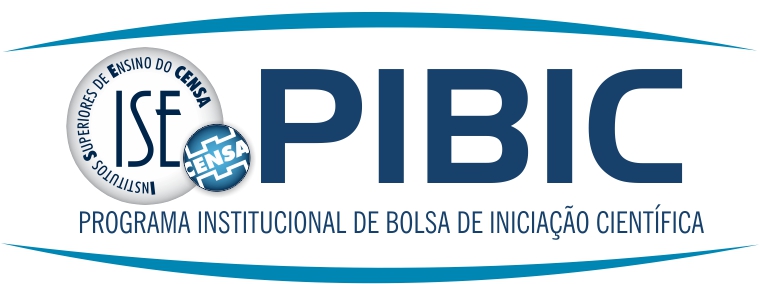 PIBIC/ISECENSA – PROGRAMA INSTITUCIONAL DE BOLSAS DE INICIAÇÃO CIENTÍFICAPIBIC/ISECENSA – PROGRAMA INSTITUCIONAL DE BOLSAS DE INICIAÇÃO CIENTÍFICAFICHA DE INSCRIÇÃO – ESTUDANTE BOLSISTAFICHA DE INSCRIÇÃO – ESTUDANTE BOLSISTAEdital/ano _____/______